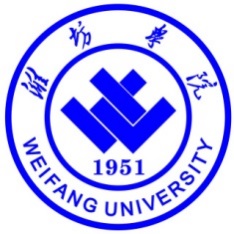 教师教育学院“墨香杯”软笔书法大赛策划案教师教育学院第二届“墨香杯”软笔书法大赛一、活动目的： 为弘扬中华民族优秀的传统文化, 繁荣书法艺术，增强文化氛围,提高大学生的文化素养,加强文化传承创新，鼓励大学生开展书法研习与创作，激发大学生的民族自豪感，积极响应潍坊学院第十九届大学生科技文化艺术节,教师教育学院将举办第二届“墨香杯”软笔书法大赛。二、主办单位:教师教育学院团总支三、承办单位:教师教育学院学生会  六艺学堂活动主题：繁荣书法艺术 增强文化氛围五、活动时间:2019年5月15日——5月31日六、活动流程:	 1、活动报名及作品征集活动报名:2019年5月26日中午12:00前，各学院将参赛汇总表（附件二）填写完整，发送至1914754162@qq.com。主校区参赛人员将作品于2019年5月26日之前交给各院相关负责人，由负责人于2019年5月26日下午三点到六点统一交至天一楼7424室。安顺校区参赛人员将稿件于2019年5月26日之前交给各院相关负责人，由负责人统一交至1号公寓楼1507宿舍。纸质版报名表与参赛作品一同上交。2、参赛作品要求（1）书写与活动主题相关的软笔书法作品，不限字体，纸张使用大小为不超过四尺整宣，可根据书写内容自行安排。（纸张不符合要求的作品不予参赛资格）（2）参赛作品须以学院为单位在规定时间内上交，并请参赛选手在作品右下角铅笔楷书注明作者学院、年级、专业、班级、姓名等个人相关信息，以便联系。 3、评审环节（1）初选：由六艺学堂负责人及社团书法组内优秀社员组成的评审小组从所有参赛作品中挑选出优秀作品进入复选阶段。（2）复选：将优秀作品上交至专业老师评审团进行专业评选，并做好书面分、内容分等方面打分记录。专家评审占最终成绩的60%（3）网络投票：优秀作品进行微信投票，投票数占最终成绩40%。（4）综合专家评审和网络投票，评出一等奖3名，二等奖5名，三等奖7名，优秀奖9名，并颁发相应证书。七、竞赛规则（1）参赛稿件必须独立完成,不接受合作作品,杜绝他人替写作品。（2）参赛稿件提交要求软笔书法，初选复选均选用纸质版作品。 
（3）需寄作品原件;创作内容要健康向上，与活动主题相关。（4）字体不限，装裱与否自便；草书、篆书请附释文。（5）参赛者可以是潍坊学院任何专业的学生,无年龄限制。八、奖项设置1.一等奖3名2.二等奖5名3.三等奖7名4.优秀奖9名九、联系方式：高浩洋15662603318  QQ:694421625周旭   18661913968  QQ:2571056878 教师教育学院团总支、学生会附件一：报名表教师教育学院墨香杯书法大赛报名表附件二 ：汇总表教师教育学院墨香杯书法大赛汇总表学院：                                   姓名学院专业年级联系方式QQ：专业年级联系方式电话：作品介绍姓名专业年级作品名称参赛类别联系方式备注